Весенний  тур  в  Санкт–Петербург на  8  марта!       Весна в большом городе                     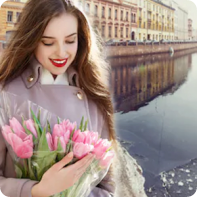 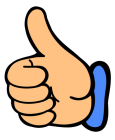 Продолжительность тура: 4дня/ 3ночи        06.03 - 09.03.2020В программе тура: 
• обзорная экскурсия 
• музей Фаберже 
• Царское Село (Екатерининский дворец с Янтарной комнатой) 
• Павловск (Павловский дворец) 
• Эрмитаж 
• Юсуповский  дворец 
Стоимость тура:      10800 руб.            г-ца  Октябрьская ****  /метро Площадь Восстания/В стоимость включено:
проживание в 2-х местном  номере Комфорт, 3 завтрака «Шведский стол» в ресторане отеля, экскурсионное обслуживание, входные билеты  с экскурсией  в  музее, автобус по программе. 
  Дополнительно оплачивается:
проезд до Санкт-Петербурга и обратно, встреча/проводы на вокзале/аэропорту, доп. ночи, камера хранения на вокзале, доп. экскурсии (по желанию), обеды и ужины (самостоятельно).---------------------------------------------------------------------------------------------------------------------------------- Контактный тел. 8 912 247 05 53 ,  Е-mail: niva_boss@ mail.ru.   www. niva-tur.ru  